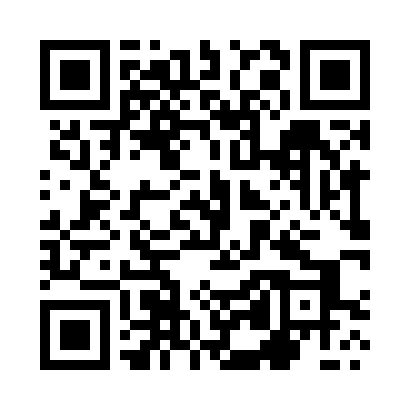 Prayer times for Cieszkowo, PolandWed 1 May 2024 - Fri 31 May 2024High Latitude Method: Angle Based RulePrayer Calculation Method: Muslim World LeagueAsar Calculation Method: HanafiPrayer times provided by https://www.salahtimes.comDateDayFajrSunriseDhuhrAsrMaghribIsha1Wed2:275:0612:365:458:0710:342Thu2:245:0412:365:468:0910:383Fri2:235:0212:365:478:1010:414Sat2:225:0012:365:488:1210:425Sun2:214:5912:365:498:1410:426Mon2:204:5712:365:508:1510:437Tue2:204:5512:365:518:1710:448Wed2:194:5312:365:528:1910:459Thu2:184:5112:365:538:2010:4510Fri2:174:5012:355:548:2210:4611Sat2:174:4812:355:558:2410:4712Sun2:164:4612:355:568:2510:4713Mon2:154:4512:355:578:2710:4814Tue2:154:4312:355:588:2910:4915Wed2:144:4112:355:598:3010:4916Thu2:134:4012:356:008:3210:5017Fri2:134:3812:356:008:3310:5118Sat2:124:3712:366:018:3510:5119Sun2:124:3612:366:028:3610:5220Mon2:114:3412:366:038:3810:5321Tue2:114:3312:366:048:3910:5322Wed2:104:3112:366:058:4110:5423Thu2:104:3012:366:068:4210:5524Fri2:094:2912:366:068:4410:5525Sat2:094:2812:366:078:4510:5626Sun2:094:2712:366:088:4610:5727Mon2:084:2612:366:098:4810:5728Tue2:084:2512:366:108:4910:5829Wed2:084:2412:376:108:5010:5930Thu2:074:2312:376:118:5110:5931Fri2:074:2212:376:128:5311:00